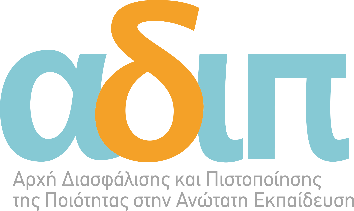 Υπόδειγμα για τη σύνταξηΠρότασης Ακαδημαϊκής Πιστοποίησης 
Προγράμματος Προπτυχιακών ΣπουδώνΝοέμβριος 2019Εισαγωγικό ΣημείωμαΤο παρόν κείμενο αποτελεί υπόδειγμα δομής και περιεχομένου της πρότασης του Ιδρύματος Ανώτατης Εκπαίδευσης για την Ακαδημαϊκή Πιστοποίηση ενός Προπτυχιακού Προγράμματος Σπουδών. Η διάρθρωσή του αντιστοιχεί στις βασικές αρχές του «Προτύπου για την Πιστοποίηση της Ποιότητας των Προγραμμάτων Προπτυχιακών Σπουδών», που εκδόθηκε από την ΑΔΙΠ το Νοέμβριο 2016, το οποίο εναρμονίζεται τόσο με τα κριτήρια πιστοποίησης (Ν.4009/2011, αρ. 70 - 72), όσο και με τις Αρχές και Κατευθυντήριες Οδηγίες για τη Διασφάλιση Ποιότητας στον Ευρωπαϊκό Χώρο Ανώτατης Εκπαίδευσης (ESG 2015).Η χρήση του Υποδείγματος είναι απαραίτητη για τη σύνταξη της Πρότασης Ακαδημαϊκής Πιστοποίησης Προγράμματος Σπουδών από το Ίδρυμα, όπου λειτουργεί το Πρόγραμμα. Περιλαμβάνει κατευθυντήριες οδηγίες, με τη μορφή υποδείξεων ή/και ερωτήσεων για κάθε μια από τις αρχές ποιότητας, με σκοπό την υποστήριξη των ΑΕΙ στη σύνταξη της Πρότασης. Η Πρόταση πρέπει να συνταχθεί με σαφήνεια και να αποτελεί ένα αυτοτελές κείμενο, συνολικής έκτασης έως σαράντα (40) σελίδων. Εφόσον γίνεται αναφορά σε άρθρα ή διατάξεις των κανονιστικών κειμένων (Εσωτερικός Κανονισμός Ιδρύματος, Εσωτερικός Κανονισμός ακαδημαϊκής μονάδας ή/και ΠΠΣ, κ.λπ.), είναι απαραίτητη η επισύναψή τους στο παρόν κείμενο, όπου αυτό κρίνεται σκόπιμο.Η ΑΔΙΠ παραμένει στη διάθεση των ενδιαφερομένων για να προσφέρει τις υπηρεσίες της, έχοντας πάντα ως κύριο στόχο τη διασφάλιση και τη βελτίωση της ποιότητας των Ιδρυμάτων Ανώτατης Εκπαίδευσης.Νοέμβριος 2019Πρόταση Ακαδημαϊκής ΠιστοποίησηςΠρογράμματος Προπτυχιακών Σπουδών (ΠΠΣ)
Ίδρυμα (ονομασία): …………………………….………………………………………………….….
Τίτλος ΠΠΣ: ………………………………………………………………………………………….…..
Ημερομηνία υποβολής: ………………….………………………………………….……………..ΠεριεχόμεναΠολιτική διασφάλισης ποιότηταςΤα ΑΕΙ θα πρέπει να εφαρμόζουν μια πολιτική διασφάλισης ποιότητας, η οποία θα αποτελεί μέρος του στρατηγικού τους σχεδιασμού. Η πολιτική αυτή θα πρέπει να αναπτύσσεται και να εξειδικεύεται (με τη συμμετοχή και εξωτερικών φορέων) στους τομείς δράσης του ΑΕΙ και, ειδικότερα, στην εκπλήρωση των απαιτήσεων ποιότητας των ΠΠΣ. Η πολιτική αυτή θα πρέπει να δημοσιοποιείται και να εφαρμόζεται από όλα τα ενδιαφερόμενα μέρη.Η πολιτική διασφάλισης ποιότητας της ακαδημαϊκής μονάδας εναρμονίζεται με την πολιτική ποιότητας του Ιδρύματος και διατυπώνεται με τη μορφή δήλωσης, η οποία δημοσιοποιείται και εφαρμόζεται με τη συμμετοχή όλων των ενδιαφερόμενων μερών. Έχει ως αντικείμενο την επιδίωξη ειδικών στόχων, σχετικών με τη διασφάλιση ποιότητας των προγραμμάτων σπουδών, τα οποία προσφέρει η ακαδημαϊκή μονάδα.Ενδεικτικά, η δήλωση πολιτικής ποιότητας της ακαδημαϊκής μονάδας περιλαμβάνει τη δέσμευση της Ακαδημαϊκής Μονάδας για την εφαρμογή μιας πολιτικής ποιότητας, που θα υποστηρίζει την ακαδημαϊκή φυσιογνωμία και τον προσανατολισμό του προγράμματος σπουδών, θα προωθεί τον σκοπό και το αντικείμενό του, θα υλοποιεί τους στρατηγικούς του στόχους και θα καθορίζει τα μέσα και τους τρόπους επίτευξής τους, θα εφαρμόζει τις ενδεικνυόμενες διαδικασίες ποιότητας, με τελικό σκοπό τη διαρκή βελτίωσή του.Ειδικότερα, για την υλοποίηση της πολιτικής αυτής, η Ακαδημαϊκή Μονάδα δεσμεύεται να εφαρμόσει διαδικασίες ποιότητας που θα αποδεικνύουν:α)	την καταλληλότητα της δομής και της οργάνωσης του προγράμματος σπουδώνβ)	την επιδίωξη μαθησιακών αποτελεσμάτων και προσόντων σύμφωνα με το Ευρωπαϊκό και το Εθνικό Πλαίσιο Προσόντων Ανώτατης Εκπαίδευσηςγ)	την προώθηση της ποιότητας και αποτελεσματικότητας του διδακτικού έργουδ)	την καταλληλότητα των προσόντων του διδακτικού προσωπικούε)	την προώθηση της ποιότητας και ποσότητας του ερευνητικού έργου των μελών της ακαδημαϊκής μονάδαςστ)	τους τρόπους  σύνδεσης της διδασκαλίας με την έρευναζ)	το επίπεδο ζήτησης των αποκτώμενων προσόντων των αποφοίτων στην αγορά εργασίαςη)	την ποιότητα των υποστηρικτικών υπηρεσιών, όπως οι διοικητικές υπηρεσίες, οι βιβλιοθήκες και οι υπηρεσίες φοιτητικής μέριμναςθ)	τη διενέργεια της  ετήσιας ανασκόπησης και εσωτερικής επιθεώρησης του συστήματος διασφάλισης ποιότητας του ΠΠΣ καθώς και τη συνεργασία της ΟΜΕΑ με τη ΜΟΔΙΠ του Ιδρύματος.ενδεικτικα σημεια αναφορασΚείμενο Πολιτικής Ποιότητας της ακαδημαϊκής μονάδας Προγραμματισμός στόχων και δράσεωνΤρόποι επικοινώνησης της Πολιτικής ΠοιότηταςΣχεδιασμός και έγκριση των προγραμμάτων σπουδώνΤα ΑΕΙ θα πρέπει να σχεδιάζουν τα ΠΠΣ μετά από συγκεκριμένη έγγραφη διαδικασία, η οποία θα πρέπει να προβλέπει τους συμμετέχοντες, τις πηγές άντλησης πληροφοριών και τα όργανα έγκρισής του προγράμματος. Στον σχεδιασμό των ΠΠΣ καθορίζονται οι στόχοι, τα προσδοκώμενα μαθησιακά αποτελέσματα, τα επιδιωκόμενα επαγγελματικά προσόντα και ο τρόπος επίτευξής τους. Τα στοιχεία αυτά και τα στοιχεία της δομής του ΠΠΣ δημοσιοποιούνται στο πλαίσιο του Οδηγού Σπουδών τους.ενδεικτικα σημεια αναφορασΗ ακαδημαϊκή φυσιογνωμία (ιστορία, επιστημονικό πεδίο, σκοπός, διδακτικό προσωπικό, προοπτικές) και ο προσανατολισμός του ΠΠΣ (εκπαιδευτικός, επιστημονικός, επαγγελματικός) ελήφθησαν υπόψη από την ακαδημαϊκή μονάδα κατά τη φάση του σχεδιασμούΑναφέρετε τη στρατηγική του ΠΠΣ και πως αυτή συνδέεται με τη στρατηγική του ΙδρύματοςΜε ποιο τρόπο ζητήθηκε η γνώμη αποφοίτων, συναφών επιστημονικών οργανώσεων και εργοδοτών που δραστηριοποιούνται σε σχετικούς κλάδους, αναφορικά με το βαθμό επίτευξης των μαθησιακών αποτελεσμάτωνΠοιες είναι οι πηγές που χρησιμοποιούνται, ώστε να πραγματοποιείται η ενσωμάτωση των νέων γνώσεων στο ΠΠΣΣυγκριτική αξιολόγηση με άλλα ΠΠΣ ΑΕΙ του εσωτερικού/ εξωτερικούΠαραθέστε τον τρόπο, με τον οποίο η δομή του ΠΠΣ διασφαλίζει την ομαλή μετάβαση των φοιτητών στα διάφορα στάδια σπουδώνΑναφέρετε εάν η ύλη των μαθημάτων είναι ορθολογικά κατανεμημένη και βρίσκεται σε συμφωνία με όσα προβλέπονται από το σύστημα ECTS (συμβουλευτείτε τον οδηγό ECTS)Αναφέρετε εάν παρέχεται στους φοιτητές η δυνατότητα εργασιακής εμπειρίαςΑναφέρετε τον τρόπο, με τον οποίο πραγματοποιείται η διασύνδεση της διδασκαλίας με την έρευναΦοιτητοκεντρική μάθηση, διδασκαλία και αξιολόγησηΤα ΑΕΙ θα πρέπει να διασφαλίσουν ότι τα ΠΠΣ παρέχουν τις αναγκαίες προϋποθέσεις στους φοιτητές, ώστε αυτοί να ενθαρρύνονται να αναλάβουν ενεργό ρόλο στη διαδικασία μάθησης. Οι εφαρμοζόμενες μέθοδοι αξιολόγησης των φοιτητών πρέπει να προσανατολίζονται προς αυτή την κατεύθυνση.ενδεικτικα σημεια αναφορασΑναπτύξτε κείμενο, όπου να τεκμηριώνονται οι τρόποι εφαρμογής της φοιτητοκεντρικής μάθησης στο ΠΠΣ, απαντώντας στα προαναφερόμενα επιμέρους σημεία. Ειδικότερα, αναφέρετε τα εφαρμοζόμενα μέσα και τις πρακτικές μάθησης, διδασκαλίας και αξιολόγησης των φοιτητών (όπου κρίνετε σκόπιμο, αναφερθείτε στα σχετικά άρθρα του εσωτερικού κανονισμού του ΠΠΣ ή της ακαδημαϊκής μονάδας).Εισαγωγή φοιτητών, στάδια φοίτησης, αναγνώριση Σπουδών και λήψη πτυχίουΤα ΑΕΙ θα πρέπει να καταρτίσουν και να εφαρμόζουν δημοσιευμένους κανονισμούς για όλα τα θέματα και στάδια των σπουδών (εισαγωγή / έναρξη εκπαίδευσης, στάδια φοίτησης, αναγνώριση Σπουδών και λήψη πτυχίου).ενδεικτικα σημεια αναφορασΑναφέρετε ειδικότερα:με ποιο τρόπο υποστηρίζονται οι νεοεισερχόμενοι φοιτητές (ενημερωτικές συναντήσεις/ εκδηλώσεις κ.λπ.)πώς παρακολουθείται η πρόοδος των φοιτητώνεάν υπάρχουν θεσμοθετημένες υποτροφίες για τους φοιτητέςτους όρους και τις προϋποθέσεις για την κινητικότητα των φοιτητώνεάν υπάρχει πρόσθετη οικονομική ενίσχυση των φοιτητών που συμμετέχουν σε προγράμματα κινητικότηταςποιες ενέργειες αναλαμβάνονται για την ενημέρωση της ακαδημαϊκής κοινότητας σχετικά με τα προγράμματα κινητικότηταςεάν εφαρμόζεται το σύστημα μεταφοράς πιστωτικών μονάδων (ECTS)εάν εκδίδεται το Παράρτημα Διπλώματος (Diploma Supplement) αυτόματα για όλους τους πτυχιούχους του ΠΠΣεάν υπάρχουν συγκεκριμένες προδιαγραφές ποιότητας για την πτυχιακή/ διπλωματική εργασία, οι οποίες αναφέρονται στον Κανονισμό Σπουδών (αναφερθείτε στο σχετικό άρθρο)τρόπους με τους οποίους η ακαδημαϊκή μονάδα διασφαλίζει τη διαφάνεια στη διαδικασία ανάθεσης και εξέτασης της πτυχιακής/ διπλωματικής εργασίαςΑναφέρετε εάν εκπαιδεύονται οι φοιτητές στην ερευνητική μεθοδολογία και δεοντολογία και εάν ενθαρρύνεται η συμμετοχή τους σε ερευνητικά έργαΑναφέρετε εάν υπάρχει ο θεσμός της πρακτικής άσκησης των φοιτητών, εάν αυτή είναι υποχρεωτική/ προαιρετική και με ποιον τρόπο συμβάλλει στην επίτευξη των μαθησιακών αποτελεσμάτων. Αναλυτικότερα:σε ποιες ικανότητες εφαρμογής γνώσεων στοχεύει η πρακτική άσκησηπόσο ικανοποιητικά κρίνονται τα αποτελέσματαπώς συνδέεται το αντικείμενο απασχόλησης κατά την πρακτική άσκηση με την εκπόνηση πτυχιακής/ διπλωματικής εργασίαςεάν έχει αναπτυχθεί δίκτυο διασύνδεσης του ΠΠΣ με κοινωνικούς, πολιτιστικούς ή παραγωγικούς φορείς, με σκοπό την πρακτική άσκηση των φοιτητώνποιες πρωτοβουλίες αναλαμβάνονται προκειμένου να δημιουργηθούν θέσεις πρακτικής άσκησης φοιτητών (σε τοπικό, εθνικό και ευρωπαϊκό επίπεδο)εάν υπάρχει - και υπό ποιες προϋποθέσεις - συνεργασία μεταξύ των διδασκόντων/ εποπτών του ΠΠΣ και των εκπροσώπων των φορέων εκπόνησης της πρακτικής άσκησηςεάν με την πρακτική άσκηση δημιουργούνται ευκαιρίες για μελλοντική απασχόληση των πτυχιούχωνΔιδακτικό προσωπικόΤα ΑΕΙ οφείλουν να διασφαλίζουν το επίπεδο γνώσεων και ικανοτήτων του διδακτικού τους προσωπικού, να εφαρμόζουν αξιοκρατικές και διαφανείς διαδικασίες για την πρόσληψη, την επιμόρφωση και την περαιτέρω εξέλιξη του διδακτικού προσωπικού.ενδεικτικα σημεια αναφορασΑναφέρετε:τις διαδικασίες επιλογής και εξέλιξης των μελών του διδακτικού προσωπικού και τις πρακτικές για τη διασφάλιση της διαφάνειας και αξιοκρατίας που εφαρμόζει η ακαδημαϊκή μονάδατο μέσο εβδομαδιαίο φόρτο διδακτικού έργου των μελών του ακαδημαϊκού προσωπικού και τη διακύμανση μεταξύ της ελάχιστης και της μέγιστης επιβάρυνσηςτην ενδεχόμενη διαδικασία αξιολόγησης των διδασκόντων από τους φοιτητέςτρόπους αξιοποίησης των αποτελεσμάτων αξιολόγησης των διδασκόντων από τους φοιτητές (π.χ. εάν αυτά λαμβάνονται υπόψη στην εξέλιξη των μελών του διδακτικού προσωπικού)την ενδεχόμενη ύπαρξη στρατηγικής σχετικά με την κινητικότητα των μελών της ακαδημαϊκής μονάδαςτην ενδεχόμενη πρόσθετη (από το ΠΠΣ ή/και το Ίδρυμα) οικονομική ενίσχυση των μελών του ακαδημαϊκού προσωπικού, που λαμβάνουν μέρος στα προγράμματα κινητικότηταςτις ενδεχόμενες πρακτικές προσέλκυσης μελών ακαδημαϊκού προσωπικού υψηλού επιπέδου στο ΠΠΣτην ενδεχόμενη θεσμοθέτηση βραβείων διδασκαλίαςτην ύπαρξη ενδεχόμενης στρατηγικής της ακαδημαϊκής μονάδας για ερευνητικές δραστηριότητες σε συγκεκριμένα πεδία επιστημονικού ενδιαφέροντοςΜαθησιακοί πόροι και φοιτητική στήριξηΤα ΑΕΙ θα πρέπει να διαθέτουν επαρκή χρηματοδότηση για την κάλυψη των αναγκών της διδασκαλίας και της μάθησης. Αφενός μεν θα πρέπει να διαθέτουν επαρκείς υποδομές και υπηρεσίες για τη μάθηση και την υποστήριξη των φοιτητών, αφετέρου δε να διευκολύνουν την άμεση πρόσβαση σ’ αυτές με τη θέσπιση σχετικών εσωτερικών κανόνων (π.χ. αίθουσες, εργαστήρια, βιβλιοθήκες, δίκτυα, σίτιση, στέγαση, υπηρεσίες σταδιοδρομίας, κοινωνικής πολιτικής, κ.λπ.).ενδεικτικα σημεια αναφορασΠεριγράψτε:τα μέσα και τους πόρους που διαθέτει το ΠΠΣ για την υποστήριξη της μάθησης και της ακαδημαϊκής δραστηριότητας (ανθρώπινο δυναμικό, υποδομές, υπηρεσίες κ.λπ.) και την προαγωγή της έρευναςτον τρόπο που γίνεται η διάθεση και η κατανομή των πόρωνΑναφέρετε:την ύπαρξη ενδεχόμενων υποστηρικτικών δομών και υπηρεσιών για τους φοιτητέςτη στελέχωση των υπηρεσιών αυτών με εξειδικευμένο υποστηρικτικό και διοικητικό προσωπικότρόπους ανάπτυξης των ικανοτήτων του προσωπικού (επιμόρφωση κ.λπ.)Διαχείριση πληροφοριώνΤα ΑΕΙ έχουν την πλήρη ευθύνη για τη συλλογή, ανάλυση και χρήση πληροφοριών, με σκοπό την αποτελεσματική διαχείριση των ΠΠΣ καθώς και των συναφών δραστηριοτήτων, με τρόπο ενιαίο, λειτουργικό και άμεσα προσβάσιμο.ενδεικτικα σημεια αναφορασΠεριγράψτε τις διαδικασίες που έχουν προβλεφθεί για τη συλλογή πληροφοριών ως προς τους φοιτητές, το προσωπικό, τις υποδομές, τη δομή του ΠΠΣ, την οργάνωση και ποιότητα της διδασκαλίας, την παροχή υπηρεσιών κ.λπ.Αναφέρετε βασικά εργαλεία που χρησιμοποιούνται για τη συλλογή πληροφοριών και την εξαγωγή χρήσιμων συμπερασμάτων, όπως λ.χ. ερωτηματολόγια (φοιτητές Erasmus, διδακτικό προσωπικό, διοικητικό προσωπικό, τελειόφοιτοι, απόφοιτοι), συνεντεύξεις (εργοδότες, συνεργαζόμενοι φορείς, πολίτες κ.λπ)Αναφέρετε με ποιο τρόπο γίνεται η ανάλυση των πληροφοριών που συλλέγονται και πώς αξιοποιούνται τα συμπεράσματα που προκύπτουν από την ανάλυση των πληροφοριώνΔημόσια πληροφόρησηΤα ΑΕΙ είναι υποχρεωμένα να δημοσιοποιούν τις εκπαιδευτικές και ακαδημαϊκές τους δραστηριότητες με άμεσο και προσβάσιμο τρόπο. Οι σχετικές πληροφορίες θα πρέπει να είναι επικαιροποιημένες και διατυπωμένες με αντικειμενικότητα και σαφήνεια.ενδεικτικα σημεια αναφορασΑναφέρετε:το είδος των πληροφοριών που δημοσιοποιούνται και τις ομάδες/ενδιαφερόμενα μέρη στα οποία απευθύνονταιτα μέσα ή τους διαύλους επικοινωνίας που χρησιμοποιούνται για τη δημοσιοποίηση των πληροφοριώντα σχετικά έγγραφα (ενημερωτικά φυλλάδια, κανονισμοί, οδηγοί κ.λπ.) που δημοσιοποιεί η ακαδημαϊκή μονάδατρόπους επίτευξης της αντικειμενικότητας και σαφήνειας της πληροφόρησης, τρόπους καθορισμού και ελέγχου του περιεχομένου της ιστοσελίδας που αφορά στο συγκεκριμένο ΠΠΣ, καθώς και η ενδεχόμενη διαδικασία για την τακτική επικαιροποίηση των πληροφοριών που παρουσιάζονται στην ιστοσελίδα του ΠΠΣ.Συνεχής παρακολούθηση και περιοδική εσωτερική αξιολόγηση των προγραμμάτων σπουδώνΤα ΑΕΙ θα πρέπει να διαθέτουν εσωτερικό σύστημα διασφάλισης ποιότητας, στο πλαίσιο του οποίου θα πραγματοποιούν έλεγχο και ετήσια εσωτερική αξιολόγηση των προγραμμάτων τους, ετσι ώστε, μέσω της παρακολούθησης και των ενδεχόμενων διορθώσεων, να επιτυγχάνονται οι  στόχοι που έχουν ορισθεί, με τελικό αποτέλεσμα  τη συνεχή βελτίωσή τους. Στο πλαίσιο των ανωτέρω δράσεων είναι αναγκαία η ενημέρωση όλων των ενδιαφερομένων μερών.ενδεικτικα σημεια αναφορασΠεριγράψτε τον τρόπο με τον οποίο πραγματοποιείται η ετήσια εσωτερική αξιολόγηση του προγράμματος σπουδών. Αναφέρετε τη συνεργασία της ακαδημαϊκής ομάδας (ΟΜΕΑ) με τη ΜΟΔΙΠ ως μέρος της διαδικασίας της ετήσιας εσωτερικής αξιολόγησης του ΠΠΣΑναφέρετε τη διαδικασία για την επανεκτίμηση, την αναπροσαρμογή και την επικαιροποίηση της ύλης των μαθημάτωνΑναφέρετε συγκεκριμένο σχέδιο δράσης για την άρση των αρνητικών και την ενίσχυση των θετικών σημείων με καθορισμένες προτεραιότητεςΑναφέρετε τους μηχανισμούς και τις διαδικασίες λήψης αποφάσεων, μέσω των οποίων το ΠΠΣ επιτυγχάνει τη συνεχή βελτίωση της εκπαιδευτικής διαδικασίαςΑναφέρετε συγκεκριμένα παραδείγματα που, κατά τη γνώμη σας, έχουν οδηγήσει σε βελτιώσεις σχετικά με την επίτευξη των μαθησιακών αποτελεσμάτων του ΠΠΣΠεριοδική εξωτερική αξιολόγηση των ΠΠΣΤα προγράμματα σπουδών πρέπει να υποβάλλονται σε περιοδική εξωτερική αξιολόγηση από επιτροπές εμπειρογνωμόνων που ορίζονται από την ΑΔΙΠ, με σκοπό την πιστοποίησή τους. Η διάρκεια της πιστοποίησης  καθορίζεται από την ΑΔΙΠ.ενδεικτικα σημεια αναφορασΑναφέρετε εάν έχει προηγηθεί εξωτερική αξιολόγηση της ακαδημαϊκής μονάδας στην οποία λειτουργεί το ΠΠΣ και την ημερομηνία παραλαβής της τελικής έκθεσηςΑναφέρετε το, κατά προσέγγιση, ποσοστό των συστάσεων της Επιτροπής Εξωτερικής Αξιολόγησης που έχουν αξιοποιηθεί από την ακαδημαϊκή μονάδαΑναφέρετε αναλυτικότερα τον τρόπο αξιοποίησης των συστάσεων της εξωτερικής αξιολόγησης της ακαδημαϊκής μονάδας ή/και του Ιδρύματος για τη  βελτίωση της λειτουργίας του ΠΠΣ (να γίνει αναφορά στο σχέδιο δράσης)Αναφέρετε εάν μεσολάβησαν σημαντικά γεγονότα ή αλλαγές ή διακρίσεις (βραβεία, βελτίωση θέσης σε διεθνείς λίστες κατάταξης, συμμετοχή σε διαγωνισμούς διδασκόντων, φοιτητών, ερευνητικών προγραμμάτων κ.λπ.) που αφορούν στο ΠΠΣ, από την τελευταία εξωτερική αξιολόγηση έως σήμεραΠαραρτήματαB0. Πίνακας Περιεχομένων ΦακέλουΒ1. Πρόταση Ακαδημαϊκής Πιστοποίησης του ΠΠΣ  Β2. Πολιτική Ποιότητας ΠΠΣΒ3. Οδηγός Σπουδών (με πιστωτικές μονάδες ECTS του ΠΠΣ και προσδοκώμενα μαθησιακά αποτελέσματα του ΠΠΣ)Β4. Κανονισμός ΠΠΣ και λοιπούς κανονισμοί Β5. Περιγράμματα μαθημάτων  Β6. Στοχοθεσία ποιότητας του ΠΠΣΒ7. Υποδείγματα ερωτηματολογίων φοιτητών και αποτελέσματα επεξεργασίας τους  Β8. Αποτελέσματα εσωτερικής αξιολόγησης του ΠΠΣ από τη ΜΟΔΙΠ (πρακτικό ΜΟΔΙΠ Β9. Αναφορές δεδομένων από το Ολοκληρωμένο Πληροφοριακό Εθνικό Σύστημα Ποιότητας (ΟΠΕΣΠ)Β10. Λοιπό υλικό τεκμηρίωσης    Β11. Πρόσθετοι όροι (αφορά ΠΠΣ που απονέμουν ενιαίο και αδιάσπαστο τίτλο σπουδών μεταπτυχιακού επιπέδου σύμφωνα με το άρθρο 46 του  Ν.4485/2017). Οι ακαδημαϊκές μονάδες σχεδιάζουν τα προγράμματα σπουδών τους, στο πλαίσιο μιας συντεταγμένης διαδικασίας. Στον σχεδιασμό αυτό, προσδιορίζονται η ακαδημαϊκή φυσιογνωμία και ο προσανατολισμός των προγραμμάτων σπουδών, οι στόχοι, τα γνωστικά αντικείμενα, η δομή και η οργάνωσή τους, τα προσδοκώμενα μαθησιακά αποτελέσματα και τα επιδιωκόμενα επαγγελματικά προσόντα σύμφωνα με το Εθνικό Πλαίσιο Προσόντων Ανώτατης Εκπαίδευσης. Η διαδικασία έγκρισης ή αναθεώρησης των προγραμμάτων περιλαμβάνει έλεγχο της τήρησης των βασικών απαιτήσεων του προτύπου από τη ΜΟΔΙΠ του Ιδρύματος.Επιπλέον, ο σχεδιασμός των προγραμμάτων σπουδών πρέπει να λαμβάνει υπόψη:τη στρατηγική του Ιδρύματος την ενεργή συμμετοχή των φοιτητώντην εμπειρία  εξωτερικών φορέων από την αγορά εργασίας την ομαλή μετάβαση των φοιτητών σε όλα τα στάδια σπουδώντον προβλεπόμενο όγκο σπουδών σύμφωνα με το Ευρωπαϊκό Σύστημα Μεταφοράς και Συσσώρευσης Ακαδημαϊκών Μονάδωντη δυνατότητα παροχής ευκαιριών εργασιακής εμπειρίας στους φοιτητέςτη σύνδεση της διδασκαλίας με την έρευνατο σχετικό θεσμικό πλαίσιο και την επίσημη διαδικασία έγκρισης του προγράμματος από το Ίδρυμα.Η φοιτητοκεντρική μάθηση και διδασκαλία παίζει σημαντικό ρόλο στην ενίσχυση των κινήτρων των φοιτητών, στην αυτοαξιολόγηση και στην ενεργή συμμετοχή τους στη μαθησιακή διαδικασία. Αυτή συνεπάγεται τη συνεχή παρακολούθηση της  εφαρμογής των προγραμμάτων σπουδών και της αξιολόγησης των αποτελεσμάτων τους.Η εφαρμογή της φοιτητοκεντρικής μάθησης και διδασκαλίαςσέβεται τη διαφορετικότητα των φοιτητών και φροντίζει τις ποικίλες ανάγκες τους, υιοθετώντας ευέλικτες μαθησιακές κατευθύνσεις μελετά και χρησιμοποιεί διαφορετικούς τρόπους παράδοσης, ανάλογα με την περίπτωσηχρησιμοποιεί ποικιλία παιδαγωγικών μεθόδων με ευέλικτο τρόποαξιολογεί τακτικά τους τρόπους παράδοσης και εφαρμογής παιδαγωγικών μεθόδων και επεμβαίνει ρυθμιστικά για τη βελτίωσή τουςαξιολογεί τακτικά την ποιότητα και αποτελεσματικότητα του διδακτικού έργου, όπως τεκμηριώνεται ιδίως από την αξιολόγησή του από τους φοιτητές ενισχύει την αίσθηση αυτονομίας του φοιτητή, ενώ, παράλληλα, εξασφαλίζει την επαρκή καθοδήγηση και την υποστήριξή του από τον καθηγητήπροωθεί τον αμοιβαίο σεβασμό στη σχέση φοιτητή – καθηγητήεφαρμόζει  διαδικασίες για τη διαχείριση των φοιτητικών παραπόνων.Επιπλέον:Oι καθηγητές είναι γνώστες του υπάρχοντος συστήματος και μεθόδων εξετάσεων και υποστηρίζονται για την ανάπτυξη των δεξιοτήτων τους σε αυτό τον τομέαΤα κριτήρια και η μέθοδος αξιολόγησης δημοσιεύονται εκ των προτέρωνΗ αξιολόγηση των φοιτητών αποτυπώνει το βαθμό επίτευξης των αναμενόμενων μαθησιακών αποτελεσμάτων. Στους φοιτητές παρέχονται πληροφορίες, οι οποίες συνοδεύονται -εάν είναι απαραίτητο- από συμβουλές σχετικά με τη μαθησιακή διαδικασίαΗ αξιολόγηση των φοιτητών διεξάγεται από περισσότερους του ενός εξεταστές, όπου αυτό είναι δυνατόΟ κανονισμός για την αξιολόγηση φοιτητών αφήνει συγκεκριμένα περιθώρια επιείκειαςΗ αξιολόγηση των φοιτητών έχει συνοχή, εφαρμόζεται δίκαια σε όλους τους φοιτητές και διεξάγεται σύμφωνα με τις διαδικασίες που έχουν ορισθείΙσχύει σχετική επίσημη διαδικασία για φοιτητικές ενστάσειςΤα Ιδρύματα και οι ακαδημαϊκές τους μονάδες οφείλουν να δημιουργήσουν διαδικασίες και εργαλεία, προκειμένου να συλλέγουν πληροφορίες σχετικές με την φοιτητική πρόοδο, να τις διαχειρίζονται και να πράττουν ανάλογα.Ειδικότερα, μέσω των εσωτερικών κανονισμών που διέπουν τις σπουδές, θα πρέπει να ρυθμίζεται η διαδικασία απονομής και αναγνώρισης των τίτλων ανώτατης εκπαίδευσης, της χρονικής διάρκειας των σπουδών, των προϋποθέσεων για την προαγωγή και διασφάλιση της προόδου των φοιτητών στις σπουδές τους, καθώς και οι όροι και προϋποθέσεις για την ενίσχυση  της κινητικότητάς τους. Οι ορθές διαδικασίες αναγνώρισης των σπουδών βασίζονται στις σχετικές ακαδημαϊκές πρακτικές για την αναγνώριση της μεταφοράς πιστωτικών μονάδων μεταξύ διαφορετικών τμημάτων και Ιδρυμάτων της Ευρώπης, σύμφωνα με τις αρχές της Σύμβασης Αναγνώρισης Ακαδημαϊκών Προσόντων της Λισσαβόνας.Η αποφοίτηση σηματοδοτεί την ολοκλήρωση της περιόδου των σπουδών. Οι φοιτητές παραλαμβάνουν τα σχετικά έγγραφα, που περιγράφουν τα μαθησιακά αποτελέσματα και την ειδίκευση που απέκτησαν, όπως επίσης και το πλαίσιο γνώσεων, τη βαθμίδα, το περιεχόμενο και το επίπεδο των σπουδών που ακολούθησαν και ολοκλήρωσαν επιτυχώς (παράρτημα διπλώματος).Τα ΑΕΙ και οι ακαδημαϊκές τους μονάδες έχουν πρωταρχική ευθύνη για το επίπεδο του διδακτικού τους προσωπικού και οφείλουν να του παρέχουν το υποστηρικτικό εκείνο περιβάλλον που θα του επιτρέψει να αναπτύσσει ικανοποιητικά την επιστημονική του δραστηριότητα.Ειδικότερα, η ακαδημαϊκή μονάδα θα πρέπει: να οργανώνει και να ακολουθεί σαφείς, διαφανείς και δίκαιες διαδικασίες για την επιλογή προσωπικού με τα κατάλληλα προσόντα καθώς και να παρέχει συνθήκες απασχόλησης με σεβασμό στη σημασία της διδασκαλίας και έρευναςνα προσφέρει ευκαιρίες και να προωθεί την επαγγελματική εξέλιξη του διδακτικού προσωπικούνα ενθαρρύνει την ακαδημαϊκή δραστηριότητα, έτσι ώστε να ενισχύεται η σύνδεση εκπαίδευσης - έρευναςνα ενθαρρύνει την καινοτομία στις διδακτικές μεθόδους και τη χρήση νέων τεχνολογιώννα ενθαρρύνει την ανάπτυξη της ποσότητας και ποιότητας του ερευνητικού έργου των μελών της ακαδημαϊκής μονάδαςνα εφαρμόζει τις διαδικασίες διασφάλισης της ποιότητας του διδακτικού προσωπικού και του λοιπού προσωπικού (τήρηση των απαιτήσεων παρουσίας, επιδόσεων, αυτοαξιολόγησης, επιμόρφωσης κ.λπ.)να εφαρμόζει πολιτικές προσέλκυσης μελών ακαδημαϊκού προσωπικού υψηλού επιπέδου.Τα Ιδρύματα και οι ακαδημαϊκές τους μονάδες πρέπει να διαθέτουν επαρκείς πόρους και μέσα, προκειμένου να υποστηριχθεί η μάθηση και η εν γένει ακαδημαϊκή δραστηριότητα, ώστε να προσφέρουν στους φοιτητές το βέλτιστο δυνατό επίπεδο σπουδών. Τα ποικίλα αυτά μέσα μπορεί να είναι υποδομές όπως, λ.χ., βιβλιοθήκες, αίθουσες μελέτης, εκπαιδευτικός και επιστημονικός εξοπλισμός, υπηρεσίες πληροφορικής και επικοινωνιών, υποστηρικτικές ή συμβουλευτικές υπηρεσίες.Για τη διάθεση και κατανομή των πόρων λαμβάνονται υπόψη οι ανάγκες του συνόλου των φοιτητών (π.χ. πλήρους ή μερικής απασχόλησης, εργαζόμενοι και διεθνείς φοιτητές, φοιτητές με αναπηρίες) και η ενίσχυση της φοιτητοκεντρικής μάθησης καθώς και η υιοθέτηση ευέλικτων τρόπων μάθησης και διδασκαλίας. Οι υποστηρικτικές δραστηριότητες και οι χώροι μπορούν να οργανωθούν με διάφορους τρόπους, ανάλογα με το εσωτερικό θεσμικό πλαίσιο. Ωστόσο, η εσωτερική διασφάλιση ποιότητας αποδεικνύει αφενός μεν την ποσότητα και την ποιότητα των διαθέσιμων υποδομών και υπηρεσιών αφετέρου δε ότι οι φοιτητές είναι ενήμεροι για τις υπηρεσίες που τους παρέχονται.Ο ρόλος του υποστηρικτικού και διοικητικού προσωπικού είναι σημαντικότατος σε ό, τι αφορά τις υπηρεσίες στήριξης και, κατά συνέπεια, πρέπει το προσωπικό αυτό να είναι εξειδικευμένο και να του παρέχονται δυνατότητες ανάπτυξης των ικανοτήτων του.Τα ΑΕΙ θα πρέπει να έχουν εγκαταστήσει και να λειτουργούν πληροφοριακό σύστημα, μέσω του οποίου να γίνεται η διαχείριση και παρακολούθηση των δεδομένων των φοιτητών, του διδακτικού προσωπικού, της δομής και οργάνωσης των μαθημάτων, της διδασκαλίας και της παροχής υπηρεσιών προς τους φοιτητές και την ακαδημαϊκή κοινότητα.Τα αξιόπιστα δεδομένα είναι ουσιώδους σημασίας για τη σωστή πληροφόρηση και λήψη αποφάσεων καθώς και για τον εντοπισμό των σημείων που λειτουργούν σωστά και εκείνων που χρήζουν περισσότερης προσοχής. Οι αποτελεσματικές διαδικασίες συλλογής και ανάλυσης πληροφοριών σχετικά με προγράμματα σπουδών και άλλες δραστηριότητες τροφοδοτούν με στοιχεία το εσωτερικό σύστημα διασφάλισης ποιότητας. Οι πληροφορίες που συλλέγονται εξαρτώνται, ως ένα βαθμό, από το είδος και την αποστολή του Ιδρύματος. Ενδιαφέρον παρουσιάζουν:οι βασικοί δείκτες επιδόσεωντο προφίλ του φοιτητικού πληθυσμούη πορεία φοίτησης και ποσοστά έγκαιρης ολοκλήρωσης ή εγκατάλειψης σπουδώνη ικανοποίηση των φοιτητών για τα προγράμματα σπουδών που παρακολουθούνη διαθεσιμότητα μαθησιακών πόρων και φοιτητικής στήριξηςη μελλοντική σταδιοδρομία των αποφοίτωνΓια τη συλλογή πληροφοριών μπορούν να χρησιμοποιηθούν διάφορες μέθοδοι. Είναι σημαντικό να συμμετέχουν οι φοιτητές και το προσωπικό στη συλλογή και ανάλυση πληροφοριών και στο σχεδιασμό μελλοντικής διαχείρισής τους.Οι πληροφορίες για τις δραστηριότητες των ΑΕΙ είναι χρήσιμες για τους μελλοντικούς αλλά και τους σημερινούς φοιτητές, όπως επίσης και για τους αποφοίτους, τους άλλους ενδιαφερόμενους φορείς και το κοινό.Συνεπώς, τα Ιδρύματα και οι ακαδημαϊκές τους μονάδες παρέχουν πληροφόρηση για τις δραστηριότητές τους, συμπεριλαμβανομένων των προγραμμάτων που προσφέρουν, τα αναμενόμενα μαθησιακά αποτελέσματα, τους τίτλους που απονέμουν, τις εφαρμοζόμενες διδακτικές και μαθησιακές διαδικασίες, όπως και εκείνες που αφορούν στην αξιολόγηση, τα ποσοστά επιτυχίας στις εξετάσεις και τις μαθησιακές ευκαιρίες που προσφέρουν. Πληροφόρηση παρέχεται και για την επαγγελματική απασχόληση των αποφοίτων.Η τακτική παρακολούθηση, ο έλεγχος και η αναθεώρηση των προγραμμάτων σπουδών στοχεύουν στη διατήρηση του επιπέδου των εκπαιδευτικών παροχών και στη δημιουργία ενός υποστηρικτικού και αποτελεσματικού μαθησιακού περιβάλλοντος για τους φοιτητές. Στα ανωτέρω συμπεριλαμβάνεται η αξιολόγηση:του περιεχομένου του προγράμματος σπουδών σύμφωνα με την πιο πρόσφατη έρευνα στο κάθε γνωστικό αντικείμενο, έτσι ώστε να εξασφαλίζεται ο σύγχρονος χαρακτήρας του προγράμματοςτων μεταβαλλόμενων αναγκών της κοινωνίαςτου όγκου εργασίας, πορείας και ολοκλήρωσης των φοιτητικών σπουδώντης αποτελεσματικότητας των διαδικασιών αξιολόγησης των φοιτητώντων φοιτητικών προσδοκιών και αναγκών καθώς και της ικανοποίησής τους από το πρόγραμμα σπουδών τους του μαθησιακού περιβάλλοντος, των υποστηρικτικών παροχών και της καταλληλόλητάς τους  για το πρόγραμμα στο οποίο αφορούν.Τα προγράμματα σπουδών εξετάζονται και αναθεωρούνται τακτικά με τη συμμετοχή των φοιτητών και άλλων ενδιαφερόμενων μερών. Γίνεται ανάλυση των  πληροφοριών που συλλέγονται και ακολουθεί η προσαρμογή του προγράμματος σύμφωνα με τα νέα στοιχεία. Τέλος, γίνεται η δημοσίευση των χαρακτηριστικών του αναθεωρημένου προγράμματος σπουδών. Η πιστοποίηση των προγραμμάτων σπουδών οργανώνεται από την ΑΔΙΠ και πραγματοποιείται με διαδικασίες εξωτερικής αξιολόγησης από επιτροπές ανεξάρτητων εμπειρογνωμόνων. Η πιστοποίηση του προγράμματος σπουδών παρέχεται από την ΑΔΙΠ για συγκεκριμένη διάρκεια, μετά τη λήξη της οποίας πραγματοποιείται επαναπιστοποίησή του. Η πιστοποίηση ποιότητας των προγραμμάτων σπουδών λειτουργεί ως μέσο εξακρίβωσης της συμμόρφωσης του προγράμματος σπουδών με τις απαιτήσεις του προτύπου και ως καταλύτης για τη βελτίωσή του, ενώ μπορεί, επιπλέον, να προσφέρει νέες προοπτικές στην διεθνή ανταγωνιστικότητα των απονεμόμενων τίτλων.Οι ακαδημαϊκές μονάδες και τα Ιδρύματα συμμετέχουν στην περιοδική εξωτερική διασφάλιση ποιότητας, στην οποία λαμβάνονται υπόψη και οι απαιτήσεις του νομοθετικού πλαισίου, βάσει του οποίου λειτουργούν.Η διασφάλιση ποιότητας, εν προκειμένω η πιστοποίηση, είναι μια συνεχής διαδικασία, η οποία δεν λήγει με την εξωτερική παροχή πληροφοριών ή αναφορά ή με τη διαδικασία εσωτερικής περαιτέρω παρακολούθησης του Ιδρύματος. Επομένως, τα Ιδρύματα και οι ακαδημαϊκές τους μονάδες λαμβάνουν όλα τα απαραίτητα μέτρα, ώστε, η πρόοδος που συντελέστηκε από την τελευταία φορά που εφαρμόστηκε η διαδικασία της εξωτερικής διασφάλισης ποιότητας, να ληφθεί υπόψη κατά την προετοιμασία της επόμενης.